 План работы Гляденского сельского Дома культуры - филиала № 2 МБУК "Назаровский РДК" на 2022 год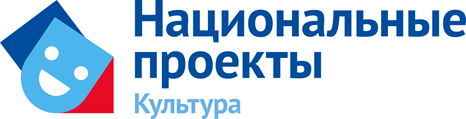 План работы сельского Дома культуры на 2022 год составлен в соответствии с основными направлениями национального проекта «Культура». 	 Цель национального проекта - увеличить к 2024 году число граждан, вовлеченных в культуру путем создания современной инфраструктуры культуры, внедрения в деятельность организаций культуры новых форм и технологий, широкой поддержки культурных инициатив, направленных на укрепление российской гражданской идентичности.Основные темы 2022 года:- 2022 год - год народного искусства и культурного наследия в России.- 2022 год приурочен к празднованию 200 – летия Енисейской губернии.2. Развитие жанров народного творчества3. Методическая работа (только для СДК)Заведующий филиалом        _________________                                    Ф.И. О.   								(подпись)СОГЛАСОВАНОГлава Гляденского сельсовета___________  А.В. Юргенсон«___»_____20___ г.УТВЕРЖДАЮДиректор МБУК «Назаровский РДК»_______________ И.В.Лопатина«___»____20____ г.№ п/п№ п/пНаименование мероприятия(с обязательным указание формы)Наименование мероприятия(с обязательным указание формы)Дата проведенияОтветственный(специалисты учреждения)ЯнварьЯнварьЯнварьЯнварьЯнварьЯнварь11Познавательно - развлекательная программа «Наступили святки, начались колядки»Познавательно - развлекательная программа «Наступили святки, начались колядки»ЯнварьКозаева С.А.22Игровая программа «Счастливый билет»Игровая программа «Счастливый билет»ЯнварьКозаева С.А.33Тематический вечер «Под Рождественской звездой»Тематический вечер «Под Рождественской звездой»ЯнварьКозаева С.А.44Игровая программа «Путешествие в Антарктиду»Игровая программа «Путешествие в Антарктиду»ЯнварьКозаева С.А.55Акция «Покорми птиц зимой»Акция «Покорми птиц зимой»ЯнварьКозаева С.А.66Игровая программа «Зимние приключения»Игровая программа «Зимние приключения»ЯнварьКозаева С.А.77Просмотр видеоролика «Мы говорим террору НЕТ!»Просмотр видеоролика «Мы говорим террору НЕТ!»ЯнварьКозаева С.А.88Игровая программа «Клоун Гоша приглашает поиграть»Игровая программа «Клоун Гоша приглашает поиграть»ЯнварьКозаева С.А.99Тематическая программа «Незнайка на природе»Тематическая программа «Незнайка на природе»ЯнварьКозаева С.А.1010Познавательная программа «Богатыри русские» (к Дню былинного богатыря Ильи Муромца)Познавательная программа «Богатыри русские» (к Дню былинного богатыря Ильи Муромца)ЯнварьКозаева С.А.1111Мастер – класс «Снеговик» (к Дню рождения снеговика)Мастер – класс «Снеговик» (к Дню рождения снеговика)ЯнварьКозаева С.А.1212Вечер отдыха «Новогоднее приключение»Вечер отдыха «Новогоднее приключение»ЯнварьКозаева С.А.февральфевральфевральфевральфевральфевраль1313Информационная программа «ПДД, нужно знать»Информационная программа «ПДД, нужно знать»ФевральКозаева С.А.1414Выставка рисунков «Слава тебе, победитель-солдат!» (ко дню защитников отечества)Выставка рисунков «Слава тебе, победитель-солдат!» (ко дню защитников отечества)ФевральКозаева С.А.1515Акция «Скажи, нет сквернословию» (ко Дню борьбы с ненормативной лексикой)Акция «Скажи, нет сквернословию» (ко Дню борьбы с ненормативной лексикой)ФевральКозаева С.А.1616Игровая программа «Я солдат»Игровая программа «Я солдат»ФевральКозаева С.А.1717Информационно – познавательная программа «Табак – ваш враг»Информационно – познавательная программа «Табак – ваш враг»ФевральКозаева С.А.1818Игровая программа «Имею право»Игровая программа «Имею право»ФевральКозаева С.А.1919Игровая программа «В яйце вся сила» (ко Дню рождения кощея)Игровая программа «В яйце вся сила» (ко Дню рождения кощея)ФевральКозаева С.А.2020Мастер – класс «Поваляем пимики» (посвященный Дню валенок)Мастер – класс «Поваляем пимики» (посвященный Дню валенок)ФевральКозаева С.А.2121Просветительская программа «Боевое братство»Просветительская программа «Боевое братство»ФевральКозаева С.А.2222Вечер отдыха «Февральское настроение»Вечер отдыха «Февральское настроение»ФевральКозаева С.А.мартмартмартмартмартмарт2323Тематический вечер «А ну-ка, бабушки!»Тематический вечер «А ну-ка, бабушки!»МартКозаева С.А.2424Концерт «Весна, цветы и комплименты» (к Международному женскому Деню)Концерт «Весна, цветы и комплименты» (к Международному женскому Деню)МартКозаева С.А.2525Народное гуляние «Гуляй, Масленица» (к Масленичной недели)Народное гуляние «Гуляй, Масленица» (к Масленичной недели)МартКозаева С.А.2626Игровая программа «Поиск золотого ключика с Мальвиной»Игровая программа «Поиск золотого ключика с Мальвиной»МартКозаева С.А.2727Акция «Мир против наркотиков»Акция «Мир против наркотиков»МартКозаева С.А.2828Игровая программа «Страна Игралия»Игровая программа «Страна Игралия»МартКозаева С.А.2929Игровая программа «Путешествие на паровозике»Игровая программа «Путешествие на паровозике»МартКозаева С.А.3030Познавательная программа «Помоги ближнему»Познавательная программа «Помоги ближнему»МартКозаева С.А.3131Посиделки «Хороший день» (к Дню весеннего равноденствия)Посиделки «Хороший день» (к Дню весеннего равноденствия)МартКозаева С.А.3232Мастер – класс «Подарок для мамы» (к Международному женскому дню)Мастер – класс «Подарок для мамы» (к Международному женскому дню)МартКозаева С.А.3333Информационная программа «Поведение на улице»Информационная программа «Поведение на улице»МартКозаева С.А.3434Вечер отдыха «Мартовское чудо»Вечер отдыха «Мартовское чудо»МартКозаева С.А.апрельапрельапрельапрельапрельапрель3535Развлекательная программа «Веселые смешинки» (к Дню смеха)Развлекательная программа «Веселые смешинки» (к Дню смеха)АпрельКозаева С.А.3636Акция «Мы за здоровый образ жизни»Акция «Мы за здоровый образ жизни»АпрельКозаева С.А.3737Караоке – вечер «Женщина, которая поет»Караоке – вечер «Женщина, которая поет»АпрельКозаева С.А.3838Просветительская программа «Протяни руку жизни»Просветительская программа «Протяни руку жизни»АпрельКозаева С.А.3939Флеш – моб «Танцуют все» (к Всемирному Дню танцев)Флеш – моб «Танцуют все» (к Всемирному Дню танцев)АпрельКозаева С.А.4040Пасхальный вечер «Святая Пасха Христова»Пасхальный вечер «Святая Пасха Христова»АпрельКозаева С.А.4141Отчетный концерт «Голоса Причулымья»Отчетный концерт «Голоса Причулымья»АпрельКозаева С.А.4242Игровая программа «Веселые затеи»Игровая программа «Веселые затеи»АпрельКозаева С.А.4343Тематическая программа «Поговорим о традициях» (к Вербному воскресенью)Тематическая программа «Поговорим о традициях» (к Вербному воскресенью)АпрельКозаева С.А.4444Викторина «Сказка сказывается, дело делается» (к Дню русской народной сказки)Викторина «Сказка сказывается, дело делается» (к Дню русской народной сказки)АпрельКозаева С.А.4545Акция «Сделай свой труд безопасным»Акция «Сделай свой труд безопасным»АпрельКозаева С.А.4646Караоке – вечер «Мы песни поем Енисею» (к 200 – летию образования Енисейской губернии)Караоке – вечер «Мы песни поем Енисею» (к 200 – летию образования Енисейской губернии)АпрельКозаева С.А.4747Вечер отдыха «Апрельская капель»Вечер отдыха «Апрельская капель»АпрельКозаева С.А.маймаймаймаймаймай4848Акция «Георгиевская ленточка» (ко Дню Победы)Акция «Георгиевская ленточка» (ко Дню Победы)МайКозаева С.А.4949Тематический вечер «Огонь войны души не сжёг…»Тематический вечер «Огонь войны души не сжёг…»МайКозаева С.А.5050Акция «1000 свечей»Акция «1000 свечей»МайКозаева С.А.5151Праздничный концерт «Не забыть нам годы боевые» (ко Дню Победы)Праздничный концерт «Не забыть нам годы боевые» (ко Дню Победы)МайКозаева С.А.5252Митинг «Сюда нас память позвала» (ко Дню Победы)Митинг «Сюда нас память позвала» (ко Дню Победы)МайКозаева С.А.5353Игровая программа «В лабиринте»Игровая программа «В лабиринте»МайКозаева С.А.5454Конкурсно – развлекательная программа «Пой, гуляй, Первомай» (Мир, труд, май)Конкурсно – развлекательная программа «Пой, гуляй, Первомай» (Мир, труд, май)МайКозаева С.А.5555Мастер – класс «Символ Победы» (ко Дню Победы)Мастер – класс «Символ Победы» (ко Дню Победы)МайКозаева С.А.5656Познавательная программа «Трудные шаги к великой победе»Познавательная программа «Трудные шаги к великой победе»МайКозаева С.А.5757Семейный конкурсно – развлекательный вечер «В кругу семьи» (к Международному Дню семьи)Семейный конкурсно – развлекательный вечер «В кругу семьи» (к Международному Дню семьи)МайКозаева С.А.5858Тематическая программа «Тепло и уютно» (посвященная Дню русской печи)Тематическая программа «Тепло и уютно» (посвященная Дню русской печи)МайКозаева С.А.5959Акция «Мир без табака» (к Всемирному Дню без табака)Акция «Мир без табака» (к Всемирному Дню без табака)МайКозаева С.А.6060Вечер отдыха «Майские встречи»Вечер отдыха «Майские встречи»МайКозаева С.А.июньиюньиюньиюньиюньиюнь6161Развлекательная программа «Живёт на всей планете народ веселый – дети!» (ко Дню защиты детей)Развлекательная программа «Живёт на всей планете народ веселый – дети!» (ко Дню защиты детей)ИюньКозаева С.А.6262Конкурс рисунков «С малой родины моей начинается Россия»Конкурс рисунков «С малой родины моей начинается Россия»ИюньКозаева С.А.6363Информационно – просветительская программа «Моя Родина – Россия»Информационно – просветительская программа «Моя Родина – Россия»ИюньКозаева С.А.6464Вечер отдыха «Песни о России» (день России)Вечер отдыха «Песни о России» (день России)ИюньКозаева С.А.6565Викторина «Страна по имени детство»Викторина «Страна по имени детство»ИюньКозаева С.А.6666Познавательная программа «Музыкальный инструмент» (к Дню балалайки)Познавательная программа «Музыкальный инструмент» (к Дню балалайки)ИюньКозаева С.А.6767Митинг «Минута памяти» (ко Дню памяти и скорби)Митинг «Минута памяти» (ко Дню памяти и скорби)ИюньКозаева С.А.6868Танцевально – развлекательная программа «Веселуха» (ко Дню молодежи)Танцевально – развлекательная программа «Веселуха» (ко Дню молодежи)ИюньКозаева С.А.6969Игровая программа «Летние приключения»Игровая программа «Летние приключения»ИюньКозаева С.А.7070Мастер – класс «Герой из сказки» (к Дню рождения Бабы Яги)Мастер – класс «Герой из сказки» (к Дню рождения Бабы Яги)ИюньКозаева С.А.7171Викторина «Страницы истории Енисейской губернии»Викторина «Страницы истории Енисейской губернии»ИюньКозаева С.А.7272Вечер отдыха «Летнее настроение»Вечер отдыха «Летнее настроение»ИюньКозаева С.А.7373Развлекательная программа «Ура, каникулы!» (для детей)Развлекательная программа «Ура, каникулы!» (для детей)ИюньКозаева С.А.июльиюльиюльиюльиюльиюль7474Конкурс семейного творчества «Мы талантливы» (ко Дню семьи, любви и верности)Конкурс семейного творчества «Мы талантливы» (ко Дню семьи, любви и верности)ИюльКозаева С.А.7575Игровая программа «Летние каникулы – любимая пора»Игровая программа «Летние каникулы – любимая пора»ИюльКозаева С.А.7676Спортивно – развлекательная программа «Стартуем вместе: детки + предки» (ко Дню семьи, любви и верности)Спортивно – развлекательная программа «Стартуем вместе: детки + предки» (ко Дню семьи, любви и верности)ИюльКозаева С.А.7777Тематическая программа «Поезд памяти»Тематическая программа «Поезд памяти»ИюльКозаева С.А.7878Акция «Безопасный отдых на природе»Акция «Безопасный отдых на природе»ИюльКозаева С.А.7979Вечер отдыха «Купальские вечерки» (ко Дню Ивана Купалы)Вечер отдыха «Купальские вечерки» (ко Дню Ивана Купалы)ИюльКозаева С.А.8080Развлекательная программа «Когда мои друзья со мной…»Развлекательная программа «Когда мои друзья со мной…»ИюльКозаева С.А.8181Информационно – просветительская программа «Народные ценности» (ко Дню фольклора)Информационно – просветительская программа «Народные ценности» (ко Дню фольклора)ИюльКозаева С.А.8282Мастер – класс «Полевые цветы» (ко Дню Иван Купава)Мастер – класс «Полевые цветы» (ко Дню Иван Купава)ИюльКозаева С.А.8383Вечер отдыха «Июльская пора»Вечер отдыха «Июльская пора»ИюльКозаева С.А.8484Развлекательная программа «Летние капли дождя» (для детей)Развлекательная программа «Летние капли дождя» (для детей)ИюльКозаева С.А.августавгуставгуставгуставгуставгуст8585Акция «Флаг державы – символ славы» (ко Деню Российского флага)Акция «Флаг державы – символ славы» (ко Деню Российского флага)АвгустКозаева С.А.8686Тематическая программа «Приемы эффективного общения»Тематическая программа «Приемы эффективного общения»АвгустКозаева С.А.8787Викторина «Путешествие в играй город»Викторина «Путешествие в играй город»АвгустКозаева С.А.8888Игровая программа «По дорогам сказки»Игровая программа «По дорогам сказки»АвгустКозаева С.А.8989Игровая программа «Школа, здравствуй! Это - Я!»Игровая программа «Школа, здравствуй! Это - Я!»АвгустКозаева С.А.9090Акция «Скоро в школу»Акция «Скоро в школу»АвгустКозаева С.А.9191Фотозона «Я своим флагом горжусь» (ко Дню Российского флага) программа «Волонтеры культуры»Фотозона «Я своим флагом горжусь» (ко Дню Российского флага) программа «Волонтеры культуры»АвгустКозаева С.А.9292Конкурс рисунков «Прощай лето»Конкурс рисунков «Прощай лето»АвгустКозаева С.А.9393Познавательная программа «Горячий напиток» (посвященная Дню самовара)Познавательная программа «Горячий напиток» (посвященная Дню самовара)АвгустКозаева С.А.9494Акция «Все краски тебе, Енисейский край»Акция «Все краски тебе, Енисейский край»АвгустКозаева С.А.9595Вечер отдыха «Хорошее настроение»Вечер отдыха «Хорошее настроение»АвгустКозаева С.А.9696Развлекательная программа «Вот и лето прошло» (для детей)Развлекательная программа «Вот и лето прошло» (для детей)АвгустКозаева С.А.сентябрьсентябрьсентябрьсентябрьсентябрьсентябрь9797Тематическая программа «Мы за жизнь» (ко дню солидарности в борьбе с терроризмом)Тематическая программа «Мы за жизнь» (ко дню солидарности в борьбе с терроризмом)СентябрьКозаева С.А.9898Фотозона «Здравствуй, школа!» (ко Дню знаний) программа «Волонтеры культуры»Фотозона «Здравствуй, школа!» (ко Дню знаний) программа «Волонтеры культуры»СентябрьКозаева С.А.9999«До свидания, летняя пора» Игровая программа«До свидания, летняя пора» Игровая программаСентябрьКозаева С.А.100100Викторина «Берегись автомобиля!»Викторина «Берегись автомобиля!»СентябрьКозаева С.А.101101Игровая программа «Календарь названий»Игровая программа «Календарь названий»СентябрьКозаева С.А.102102Развлекательная программа «День мира»Развлекательная программа «День мира»СентябрьКозаева С.А.103103Информационная программа «Смертельное зелье»Информационная программа «Смертельное зелье»СентябрьКозаева С.А.104104Мастер класс «Чудеса природы»Мастер класс «Чудеса природы»СентябрьКозаева С.А.105105Вечер отдыха «Осеннее настроение»Вечер отдыха «Осеннее настроение»СентябрьКозаева С.А.октябрьоктябрьоктябрьоктябрьоктябрьоктябрь106106Вечер отдыха «А в сердце молодость поет» (ко Дню пожилого человека)Вечер отдыха «А в сердце молодость поет» (ко Дню пожилого человека)ОктябрьКозаева С.А.107107Просветительская программа «Болезнь 21 века»Просветительская программа «Болезнь 21 века»ОктябрьКозаева С.А.108108Акция «Поздравь ветерана труда» (ко Дню работника сельского хозяйства)Акция «Поздравь ветерана труда» (ко Дню работника сельского хозяйства)ОктябрьКозаева С.А.109109«Не только в гости ждет тебя природа» (к Осеннему балу)«Не только в гости ждет тебя природа» (к Осеннему балу)ОктябрьКозаева С.А.110110Тематическая программа «Наркотики! Что это?»Тематическая программа «Наркотики! Что это?»ОктябрьКозаева С.А.111111Конкурс рисунков «Осенние краски»Конкурс рисунков «Осенние краски»ОктябрьКозаева С.А.112112Посиделки «Осенний вернисаж»Посиделки «Осенний вернисаж»ОктябрьКозаева С.А.113113Познавательная программа «Алкоголь, друг или враг?»Познавательная программа «Алкоголь, друг или враг?»ОктябрьКозаева С.А.114114Игровая программа «Мир чудесный, мультфильмов известный»Игровая программа «Мир чудесный, мультфильмов известный»ОктябрьКозаева С.А.115115Мастер – класс «Народный сувенир» (ко Дню русской матрешки)Мастер – класс «Народный сувенир» (ко Дню русской матрешки)ОктябрьКозаева С.А.116116Фотозона «Душою молоды всегда» (ко Дню пожилого человека) программа «Волонтеры культуры»Фотозона «Душою молоды всегда» (ко Дню пожилого человека) программа «Волонтеры культуры»ОктябрьКозаева С.А.117117Вечер отдыха «Осенний вернисаж»Вечер отдыха «Осенний вернисаж»ОктябрьКозаева С.А.ноябрьноябрьноябрьноябрьноябрьноябрь118118Развлекательная программа «Единым духом мы сильны» (ко Дню народного единства)Развлекательная программа «Единым духом мы сильны» (ко Дню народного единства)НоябрьКозаева С.А.119119Познавательная программа «Возьмемся за руки друзья» познавательная программаПознавательная программа «Возьмемся за руки друзья» познавательная программаНоябрьКозаева С.А.120120Акция «Мы за здоровье» (к Международному дню отказа от курения)Акция «Мы за здоровье» (к Международному дню отказа от курения)НоябрьКозаева С.А.121121Концерт «Букет для мамы» (ко Дню Матери)Концерт «Букет для мамы» (ко Дню Матери)НоябрьКозаева С.А.122122Музыкальная викторина «Шиворот на выворот»Музыкальная викторина «Шиворот на выворот»НоябрьКозаева С.А.123123Тематическая программа «Мы здоровое общество»Тематическая программа «Мы здоровое общество»НоябрьКозаева С.А.124124Информационная программа «Уроки милосердия и доброты»Информационная программа «Уроки милосердия и доброты»НоябрьКозаева С.А.125125Посиделки «Покровские вечера» (Покров день)Посиделки «Покровские вечера» (Покров день)НоябрьКозаева С.А.126126Вечер отдыха «Поговори со мною мама…»Вечер отдыха «Поговори со мною мама…»НоябрьКозаева С.А.127127Акция «Россия – наш общий дом» (Программа «Волонтеры культуры»)Акция «Россия – наш общий дом» (Программа «Волонтеры культуры»)НоябрьКозаева С.А.128128Квест «Школа детективов»Квест «Школа детективов»НоябрьКозаева С.А.129129Игровая программа "Турист"Игровая программа "Турист"НоябрьКозаева С.А.130130Информационная программа «Ремесла и промыслы Енисейской губернии»Информационная программа «Ремесла и промыслы Енисейской губернии»НоябрьКозаева С.А.131131Вечер отдыха «Звездный парад»Вечер отдыха «Звездный парад»НоябрьКозаева С.А.ДекабрьДекабрьДекабрьДекабрьДекабрьДекабрь132Тематическая программа «Это наш ВРАГ!» (к Всемирному дню борьбы со СПИДом)Тематическая программа «Это наш ВРАГ!» (к Всемирному дню борьбы со СПИДом)ДекабрьДекабрьКозаева С.А.133Игровая программа «Быть спортивным и здоровым»Игровая программа «Быть спортивным и здоровым»ДекабрьДекабрьКозаева С.А.134Новогодний утренник «Водим, водим хоровод, в лучший самый новый год»Новогодний утренник «Водим, водим хоровод, в лучший самый новый год»ДекабрьДекабрьКозаева С.А.135Просмотр презентации «Конституция – основной закон государства» (ко Дню Конституции РФ)Просмотр презентации «Конституция – основной закон государства» (ко Дню Конституции РФ)ДекабрьДекабрьКозаева С.А.136Тематическая программа «История новогодней игрушки»Тематическая программа «История новогодней игрушки»ДекабрьДекабрьКозаева С.А.137Выставка рисунков «Серебром украшена земля»Выставка рисунков «Серебром украшена земля»ДекабрьДекабрьКозаева С.А.138Информационная программа «История варежки» (к Дню варежки или рукавицы)Информационная программа «История варежки» (к Дню варежки или рукавицы)ДекабрьДекабрьКозаева С.А.139Посиделки «Мы спешим за чудесами»Посиделки «Мы спешим за чудесами»ДекабрьДекабрьКозаева С.А.140Мастер- класс «Новогодняя игрушка»Мастер- класс «Новогодняя игрушка»ДекабрьДекабрьКозаева С.А.141Митинг «Мы помним» (ко Дню неизвестного солдата)Митинг «Мы помним» (ко Дню неизвестного солдата)ДекабрьДекабрьКозаева С.А.142Информационно – просветительская программа «Чтобы не было беды»Информационно – просветительская программа «Чтобы не было беды»ДекабрьДекабрьКозаева С.А.143Акция «Дари добро» (ко Дню инвалида)Акция «Дари добро» (ко Дню инвалида)ДекабрьДекабрьКозаева С.А.144Тематический вечер «Нам с ней жить»Тематический вечер «Нам с ней жить»ДекабрьДекабрьКозаева С.А.145Вечер отдыха «Новогодний серпантин»Вечер отдыха «Новогодний серпантин»ДекабрьДекабрьКозаева С.А.№п/пНаименования клубных формированийСроки проведенияРуководитель1.Хор «Родные напевы»Январь - майКозаева С.А.2.Женская вокальная группа «Грустиночка»в течение годаКозаева С.А.3.Мужская вокальная группа «Удача»в течение годаПанин А.В.4.Ансамбль народной песни «Калинушка»в течение годаКозаева С.А.5.Эстрадный квартет «Контраст»в течение годаКозаева С.А.6.Вокальное искусствов течение годаКозаева С.А.7.Женский квартет «Забава»в течение годаКозаева С.А.8.Взрослая танцевальная группа «Загляденье»в течение годаАртемьева А.А.9.Детская танцевальная группа «Ритм»Сентябрь-майАртемьева А.А.10.Формирование декоративно прикладного творчества «Волшебная лоза»в течение годаПронина О.В.№п/пМероприятияСроки проведенияОтветственный1.Оказание (консультативной, методической, практической) помощи структурным подразделениямЕжемесячноКозаева С.А.Брикун Ю.В.2.Обработка, сбор методических материалов.В течение годаКозаева С.А.Брикун Ю.В.Пронина О.В.3.Оформление выставок, планшетов, альбомов.В течение годаПронина О.В.Брикун Ю.В.